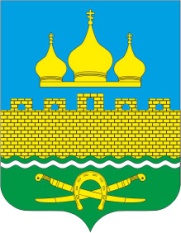 РОССИЙСКАЯ ФЕДЕРАЦИЯРОСТОВСКАЯ ОБЛАСТЬ НЕКЛИНОВСКИЙ РАЙОНМУНИЦИПАЛЬНОЕ ОБРАЗОВАНИЕ «ТРОИЦКОЕ СЕЛЬСКОЕ ПОСЕЛЕНИЕ»АДМИНИСТРАЦИЯ ТРОИЦКОГО СЕЛЬСКОГО ПОСЕЛЕНИЯПОСТАНОВЛЕНИЕот 01.04.2022 г. № 27с. ТроицкоеО внесение изменений в постановление  Администрации Троицкого сельского поселения от 09.10.20218 г. № 177 «Об утверждении Плана мероприятий по росту доходного потенциала Троицкого сельского поселения, оптимизации расходов бюджета Троицкого сельского поселения до 2024 года»В соответствии с распоряжением Правительства Ростовской области от 21.09.2018 года № 567 «Об утверждении Плана мероприятий по росту доходного потенциала Ростовской области, оптимизации расходов областного бюджета и сокращению государственного долга Ростовской области до 2024 года», а также во исполнение условий Соглашения от 30.01.2022 № 26/17д о мерах по социально-экономическому развитию и оздоровлению муниципальных финансов Троицкого сельского поселения Неклиновского района, Администрация Троицкого сельского поселения постановляет:1. Внести в постановление Администрации Троицкого сельского поселения от 09.10.20218 г. № 177 «Об утверждении Плана мероприятий по росту доходного потенциала Троицкого сельского поселения, оптимизации расходов бюджета Троицкого сельского поселения до 2024 года» изменения, согласно Приложению.2. Настоящее постановление вступает в силу со дня его подписания.5. Контроль за исполнением настоящего постановления возложить на специалистов Администрации Троицкого сельского поселения в пределах полномочий по курируемым направлениям.И.о. главы АдминистрацииТроицкого сельского поселения						Т.В.БадаеваПриложение к постановлению Администрации Троицкого сельского поселения от 01.04.2022 № 27ИЗМЕНЕНИЯ,вносимые в распоряжение Администрации Троицкого сельского поселения от 09.10.20218 г. № 177 «Об утверждении Плана мероприятий по росту доходного потенциала Троицкого сельского поселения, оптимизации расходов бюджета Троицкого сельского поселения до 2024 года»1. В преамбуле слова «от 27.01.2020 № 16д» заменить словами 
«от 30.01.2022 № 26/17д».2. В подпункте 6.2 пункта 6 слова «до 1 октября 2021 г.» заменить словами «до 30 сентября 2022 г.».3. Приложение № 3 изложить в редакции:«Приложение № 3к постановлению Администрации Троицкого сельского поселения от 09.10.2018 № 177ИНФОРМАЦИЯо реализации Плана мероприятий по росту доходного потенциала Троицкого сельского поселения, оптимизации расходов бюджета Троицкого сельского поселения до 2024 года* Заполняется в соответствии с приложением № 1.** Заполняется в случае отклонения показателей графы 6 от показателей графы 5, показателей графы 9 от показателей графы 8, показателей графы 12 от показателей графы 11.№ п/п*Наименование мероприятия*Ответственный исполнитель*Срок исполнения*Финансовая оценка (бюджетный эффект)Финансовая оценка (бюджетный эффект)Финансовая оценка (бюджетный эффект)Финансовая оценка (бюджетный эффект)Финансовая оценка (бюджетный эффект)Финансовая оценка (бюджетный эффект)Финансовая оценка (бюджетный эффект)Финансовая оценка (бюджетный эффект)Финансовая оценка (бюджетный эффект)№ п/п*Наименование мероприятия*Ответственный исполнитель*Срок исполнения*2022 год2022 год2022 год2023 год2023 год2023 год2024 год2024 год2024 год№ п/п*Наименование мероприятия*Ответственный исполнитель*Срок исполнения*план*оценка исполнения по итогамгодапримечание**план*учтено в проекте бюджета Троицкого сельского поселения на 2023 год и на плановый период 2024и 2025 годовпримечание** план*учтено в проекте бюджета Троицкого сельского поселенияна 2023 год и на плановыйпериод 2024и 2025 годовпримечание**12345678910111213